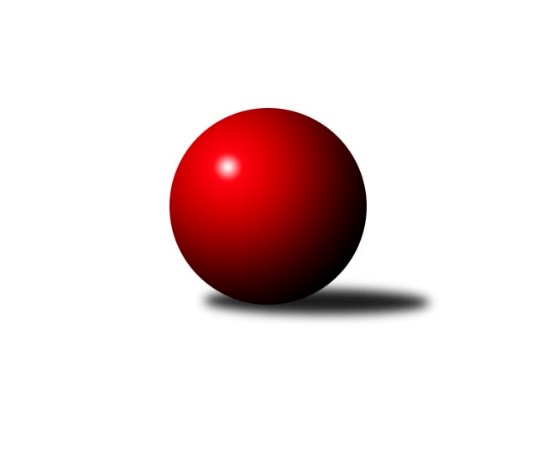 Č.20Ročník 2013/2014	12.4.2014Nejlepšího výkonu v tomto kole: 1754 dosáhlo družstvo: TJ Nové Město n.M.3. KLZ B 2013/2014Výsledky 20. kolaSouhrnný přehled výsledků:KK Šumperk	- TJ Jiskra Otrokovice	5:1	1659:1575	6.0:2.0	12.4.HKK Olomouc ˝B˝	- KK Vyškov˝B˝	2:4	1565:1585	4.0:4.0	12.4.TJ Nové Město n.M.	- TJ Nový Jičín˝C˝	5:1	1754:1618	7.0:1.0	12.4.Tabulka družstev:	1.	TJ Nové Město n.M.	20	13	1	6	79.0 : 41.0 	98.5 : 61.5 	 1630	27	2.	KK Šumperk	20	12	1	7	70.0 : 50.0 	90.5 : 69.5 	 1588	25	3.	TJ Jiskra Otrokovice	20	11	2	7	62.0 : 58.0 	79.5 : 80.5 	 1587	24	4.	HKK Olomouc ˝B˝	20	8	2	10	55.0 : 65.0 	77.5 : 82.5 	 1588	18	5.	KK Vyškov˝B˝	20	7	3	10	53.0 : 67.0 	72.5 : 87.5 	 1549	17	6.	TJ Nový Jičín˝C˝	20	4	1	15	41.0 : 79.0 	61.5 : 98.5 	 1530	9Podrobné výsledky kola:	 KK Šumperk	1659	5:1	1575	TJ Jiskra Otrokovice	Hana Likavcová	 	 207 	 229 		436 	 2:0 	 395 	 	206 	 189		Milena Vajdíková	Pavlína Gerešová	 	 209 	 211 		420 	 2:0 	 392 	 	195 	 197		Renata Mikulcová st.	Bedřiška Šrotová	 	 209 	 220 		429 	 2:0 	 379 	 	175 	 204		Jana Bednaříková	Kateřina Petková *1	 	 178 	 196 		374 	 0:2 	 409 	 	200 	 209		Františka Petříkovározhodčí: střídání: *1 od 43. hodu Olga SedlářováNejlepší výkon utkání: 436 - Hana Likavcová	 HKK Olomouc ˝B˝	1565	2:4	1585	KK Vyškov˝B˝	Libuše Mrázová	 	 222 	 215 		437 	 2:0 	 389 	 	204 	 185		Jitka Usnulová	Věra Zmitková	 	 175 	 180 		355 	 0:2 	 398 	 	194 	 204		Běla Omastová	Šárka Tögelová	 	 173 	 180 		353 	 0:2 	 409 	 	207 	 202		Jana Kovářová	Alena Machalíčková	 	 217 	 203 		420 	 2:0 	 389 	 	192 	 197		Milana Alánovározhodčí: Nejlepší výkon utkání: 437 - Libuše Mrázová	 TJ Nové Město n.M.	1754	5:1	1618	TJ Nový Jičín˝C˝	Michaela Vaníčková	 	 209 	 227 		436 	 2:0 	 393 	 	202 	 191		Eva Telčerová	Tereza Buďová	 	 217 	 221 		438 	 2:0 	 380 	 	195 	 185		Jana Hájková	Libuše Kuběnová	 	 218 	 219 		437 	 1:1 	 440 	 	213 	 227		Jana Hrňová	Anna Kuběnová	 	 219 	 224 		443 	 2:0 	 405 	 	206 	 199		Iva Volnározhodčí: Nejlepší výkon utkání: 443 - Anna KuběnováPořadí jednotlivců:	jméno hráče	družstvo	celkem	plné	dorážka	chyby	poměr kuž.	Maximum	1.	Tereza Buďová 	TJ Nové Město n.M.	430.54	294.4	136.2	5.7	6/6	(457)	2.	Libuše Mrázová 	HKK Olomouc ˝B˝	428.32	289.5	138.8	4.9	6/6	(477)	3.	Ludmila Mederová 	KK Šumperk	414.68	284.3	130.4	5.2	6/6	(471)	4.	Barbora Macháčková 	TJ Nové Město n.M.	414.15	281.1	133.1	4.1	5/6	(450)	5.	Anna Kuběnová 	TJ Nové Město n.M.	412.08	288.8	123.3	6.2	6/6	(457)	6.	Jana Hrňová 	TJ Nový Jičín˝C˝	407.27	285.2	122.0	7.1	6/6	(440)	7.	Františka Petříková 	TJ Jiskra Otrokovice	406.78	282.5	124.2	8.7	6/6	(448)	8.	Věra Zmitková 	HKK Olomouc ˝B˝	403.17	281.4	121.8	6.5	6/6	(454)	9.	Jana Kovářová 	KK Vyškov˝B˝	402.69	282.3	120.4	6.1	5/6	(466)	10.	Iva Volná 	TJ Nový Jičín˝C˝	400.57	281.9	118.7	8.2	6/6	(448)	11.	Michaela Vaníčková 	TJ Nové Město n.M.	399.86	275.4	124.4	7.6	5/6	(467)	12.	Bedřiška Šrotová 	KK Šumperk	397.19	280.8	116.4	8.0	6/6	(429)	13.	Jitka Usnulová 	KK Vyškov˝B˝	396.31	282.0	114.3	8.8	6/6	(433)	14.	Hana Likavcová 	KK Šumperk	395.65	275.8	119.9	8.3	6/6	(450)	15.	Běla Omastová 	KK Vyškov˝B˝	392.04	274.8	117.3	8.4	6/6	(426)	16.	Libuše Kuběnová 	TJ Nové Město n.M.	391.90	274.1	117.9	8.6	6/6	(438)	17.	Jana Bednaříková 	TJ Jiskra Otrokovice	391.42	275.6	115.9	7.2	6/6	(427)	18.	Alena Machalíčková 	HKK Olomouc ˝B˝	390.83	274.6	116.3	9.0	6/6	(446)	19.	Renata Mikulcová  st.	TJ Jiskra Otrokovice	385.50	266.5	119.0	8.2	6/6	(419)	20.	Ludmila Tomiczková 	KK Vyškov˝B˝	381.88	275.8	106.1	10.4	4/6	(403)	21.	Zdeňka Nováková 	TJ Jiskra Otrokovice	381.88	277.6	104.3	11.6	5/6	(418)	22.	Šárka Tögelová 	HKK Olomouc ˝B˝	379.04	266.4	112.7	9.5	6/6	(427)	23.	Olga Sedlářová 	KK Šumperk	378.31	264.8	113.5	8.8	6/6	(420)	24.	Eva Telčerová 	TJ Nový Jičín˝C˝	376.75	269.6	107.1	11.3	6/6	(409)	25.	Jana Nytrová 	KK Vyškov˝B˝	369.50	266.1	103.4	10.1	6/6	(395)	26.	Jana Hájková 	TJ Nový Jičín˝C˝	349.78	254.3	95.4	14.2	5/6	(388)		Martina Ančincová 	TJ Jiskra Otrokovice	448.00	293.3	154.7	3.2	3/6	(463)		Tereza Divílková 	TJ Jiskra Otrokovice	445.50	301.0	144.5	2.5	2/6	(463)		Nikola Macháčková 	TJ Nové Město n.M.	426.00	310.0	116.0	10.0	1/6	(426)		Kateřina Petková 	KK Šumperk	419.67	289.3	130.3	5.5	3/6	(438)		Šárka Pavlištíková 	TJ Nový Jičín˝C˝	419.00	287.0	132.0	11.0	1/6	(419)		Barbora Divílková ml.  ml.	TJ Jiskra Otrokovice	410.00	291.0	119.0	11.0	1/6	(410)		Jana Kurialová 	KK Vyškov˝B˝	410.00	303.0	107.0	8.0	1/6	(410)		Milana Alánová 	KK Vyškov˝B˝	403.50	285.0	118.5	6.8	2/6	(430)		Pavlína Gerešová 	KK Šumperk	402.10	271.6	130.5	7.4	3/6	(422)		Markéta Straková 	KK Šumperk	397.25	285.3	112.0	8.8	2/6	(437)		Milena Vajdíková 	TJ Jiskra Otrokovice	390.67	277.9	112.8	11.1	3/6	(439)		Jaromíra Škrobová 	HKK Olomouc ˝B˝	383.83	260.0	123.8	7.0	2/6	(397)		Bohuslava Fajdeková 	HKK Olomouc ˝B˝	383.00	273.7	109.3	12.7	3/6	(397)		Kateřina Radinová 	TJ Nový Jičín˝C˝	382.00	270.4	111.6	9.6	3/6	(410)		Růžena Loučková 	TJ Nové Město n.M.	378.83	265.7	113.2	10.7	3/6	(398)		Vladimíra Kyprová 	KK Vyškov˝B˝	356.00	278.0	78.0	17.0	1/6	(356)		Pavla Vondřichová 	KK Vyškov˝B˝	344.00	247.0	97.0	15.0	1/6	(344)		Marie Říhová 	HKK Olomouc ˝B˝	341.00	236.0	105.0	7.0	1/6	(341)		Eva Birošíková 	TJ Nový Jičín˝C˝	326.00	250.0	76.0	17.5	2/6	(330)		Jana Pelikánová 	TJ Nový Jičín˝C˝	314.00	235.0	79.0	17.0	1/6	(314)Sportovně technické informace:Starty náhradníků:registrační číslo	jméno a příjmení 	datum startu 	družstvo	číslo startu
Hráči dopsaní na soupisku:registrační číslo	jméno a příjmení 	datum startu 	družstvo	Program dalšího kola:Nejlepší šestka kola - absolutněNejlepší šestka kola - absolutněNejlepší šestka kola - absolutněNejlepší šestka kola - absolutněNejlepší šestka kola - dle průměru kuželenNejlepší šestka kola - dle průměru kuželenNejlepší šestka kola - dle průměru kuželenNejlepší šestka kola - dle průměru kuželenNejlepší šestka kola - dle průměru kuželenPočetJménoNázev týmuVýkonPočetJménoNázev týmuPrůměr (%)Výkon12xAnna KuběnováNové Město n.M.44311xLibuše MrázováOlomouc B110.394374xJana HrňováNový Jičín˝C˝4405xHana LikavcováŠumperk109.3143614xTereza BuďováNové Město n.M.4385xBedřiška ŠrotováŠumperk107.564295xLibuše KuběnováNové Město n.M.4376xAlena MachalíčkováOlomouc B106.0942011xLibuše MrázováOlomouc B43710xAnna KuběnováNové Město n.M.105.964436xHana LikavcováŠumperk4362xPavlína GerešováŠumperk105.3420